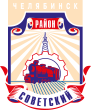 СОВЕТ депутатов советского района
второго созыва454091, г. Челябинск, ул. Орджоникидзе 27А. (351) 237-98-82. E-mail: sovsovet@mail.ru30.06.2020											 № 9/3Р Е Ш Е Н И Е	В соответствии с Федеральным законом от 06 октября 2003 года  № 131-ФЗ    «Об общих принципах организации местного самоуправления в Российской Федерации», Уставом Советского района города ЧелябинскаСовет депутатов Советского района второго созываР Е Ш А Е Т:1. Принять к  сведению  информацию  начальника структурного подразделения МКУ «Центр обеспечения деятельности образовательных организаций города  Челябинска» по Советскому району А. М. Кузыченко   «Об итогах 2019-2020 учебного года и планах на летнюю учебно – оздоровительную кампанию 2020 года» (приложение). 2. Начальнику организационного отдела аппарата Совета депутатов Советского района (А. А. Дьячков),  разместить информацию  начальника структурного подразделения МКУ «Центр обеспечения деятельности образовательных организаций города  Челябинска» по Советскому району А. М. Кузыченко                          «Об итогах 2019-2020 учебного года и планах на летнюю  учебно–оздоровительную кампанию 2020 года» в информационно-телекоммуникационной сети «Интернет» на официальных сайтах  администрации Советского района города Челябинска (www.sovadm74.ru)  и  Челябинской городской Думы (www.chelduma.ru) в разделе: составы Советов депутатов и муниципальные правовые акты районов. 3. Настоящее решение вступает в силу со дня его официального обнародования.Председатель Совета депутатовСоветского района			                                                             А. Н. ЛокоцковСОГЛАСОВАНО:Об итогах 2019-2020 учебного года и планах на летнюю учебно – оздоровительную кампанию 2020 годаВопрос готов для внесения в проектповестки дня заседания Совета депутатов Советского района:Вопрос готов для внесения в проектповестки дня заседания Совета депутатов Советского района:Первый  заместитель Председателя Советадепутатов Советского районаА. С. ПервушинПредседатель постоянной комиссииСовета депутатов Советского района по социальной политике и обеспечению безопасности жизнедеятельности А. Г. КудиновНачальникорганизационного отделаСовета депутатов Советского районаА. А. Дьячков